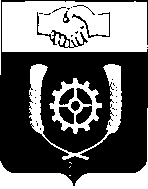      РОССИЙСКАЯ ФЕДЕРАЦИЯ                                     АДМИНИСТРАЦИЯ  МУНИЦИПАЛЬНОГО РАЙОНА                КЛЯВЛИНСКИЙ                Самарской области             ПОСТАНОВЛЕНИЕ 20.02.2024 г. № 79 О внесении изменений в постановление администрации муниципального района Клявлинский от 20.12.2017 г. №509«Об утверждении  муниципальной программы «Формирование комфортной  городской среды на территории муниципального района Клявлинский Самарской области на 2018-2024 годы»В целях реализации муниципальной программы «Формирование комфортной  городской среды на территории муниципального района Клявлинский Самарской области на 2018-2024 годы» администрация муниципального района Клявлинский Самарской области  ПОСТАНОВЛЯЕТ:    1. Внести в постановление администрации муниципального района Клявлинский Самарской области от 20.12.2017 г. №509 «Об утверждении  муниципальной программы «Формирование  комфортной городской среды на территории муниципального района Клявлинский Самарской области на 2018-2024 годы» следующие изменения: 1.1. в разделе 4 п.4.1 таблицу №2 «ПЕРЕЧЕНЬ тактических показателей (индикаторов), характеризующих ежегодный ход и итоги реализации муниципальной программы муниципального района Клявлинский Самарской области "Формирование комфортной городской среды на территории муниципального района Клявлинский Самарской области на 2018-2024 годы» изложить согласно приложения №1 к настоящему постановлению.    2. Опубликовать настоящее постановление в газете «Вести муниципального района Клявлинский Самарской области» и разместить его на официальном сайте администрации муниципального района Клявлинский Самарской области в информационно-телекоммуникационной сети «Интернет».3. Настоящее постановление вступает в силу со дня его официального опубликования и распространяется на правоотношения, возникшие с 01.12.2023 г.4. Контроль за исполнением настоящего постановления возложить на заместителя Главы района по строительству и ЖКХ Телегина А.В.Шамкина Н.В.Приложение 1 к Постановлению администрации муниципального района Клявлинский от 20.02.2024г. № 79 «О внесении изменений в постановление администрации муниципального района Клявлинский от 20.12.2017 г. №509«Об утверждении  муниципальной программы «Формирование комфортной  городской среды на территории муниципального района Клявлинский Самарской области на 2018-2024 годы»ПЕРЕЧЕНЬтактических показателей (индикаторов), характеризующихежегодный ход и итоги реализации муниципальной программымуниципального района Клявлинский Самарской области "Формированиекомфортной городской среды на территории муниципального района клявлинскийСамарской области на 2018-2024 годы»              Глава муниципального               района Клявлинский              П.Н.Климашов N п/пНаименование цели, задачи, тактического показателя (индикатора)Единица измеренияЗначение тактического показателя (индикатора) по годамЗначение тактического показателя (индикатора) по годамЗначение тактического показателя (индикатора) по годамЗначение тактического показателя (индикатора) по годамЗначение тактического показателя (индикатора) по годамЗначение тактического показателя (индикатора) по годамЗначение тактического показателя (индикатора) по годамЗначение тактического показателя (индикатора) по годамN п/пНаименование цели, задачи, тактического показателя (индикатора)Единица измерения2017 (оценка)201820192020202120222023 <1>2024 <1>Цель. Повышение уровня комфорта городской среды на территории муниципального района Клявлинский Самарской областиЦель. Повышение уровня комфорта городской среды на территории муниципального района Клявлинский Самарской областиЦель. Повышение уровня комфорта городской среды на территории муниципального района Клявлинский Самарской областиЦель. Повышение уровня комфорта городской среды на территории муниципального района Клявлинский Самарской областиЦель. Повышение уровня комфорта городской среды на территории муниципального района Клявлинский Самарской областиЦель. Повышение уровня комфорта городской среды на территории муниципального района Клявлинский Самарской областиЦель. Повышение уровня комфорта городской среды на территории муниципального района Клявлинский Самарской областиЦель. Повышение уровня комфорта городской среды на территории муниципального района Клявлинский Самарской областиЦель. Повышение уровня комфорта городской среды на территории муниципального района Клявлинский Самарской областиЦель. Повышение уровня комфорта городской среды на территории муниципального района Клявлинский Самарской областиЦель. Повышение уровня комфорта городской среды на территории муниципального района Клявлинский Самарской областиЗадача 1. Обеспечение реализации мероприятий по благоустройству дворовых территорий многоквартирных домов и общественных территорий муниципального района Клявлинский Самарской областиЗадача 1. Обеспечение реализации мероприятий по благоустройству дворовых территорий многоквартирных домов и общественных территорий муниципального района Клявлинский Самарской областиЗадача 1. Обеспечение реализации мероприятий по благоустройству дворовых территорий многоквартирных домов и общественных территорий муниципального района Клявлинский Самарской областиЗадача 1. Обеспечение реализации мероприятий по благоустройству дворовых территорий многоквартирных домов и общественных территорий муниципального района Клявлинский Самарской областиЗадача 1. Обеспечение реализации мероприятий по благоустройству дворовых территорий многоквартирных домов и общественных территорий муниципального района Клявлинский Самарской областиЗадача 1. Обеспечение реализации мероприятий по благоустройству дворовых территорий многоквартирных домов и общественных территорий муниципального района Клявлинский Самарской областиЗадача 1. Обеспечение реализации мероприятий по благоустройству дворовых территорий многоквартирных домов и общественных территорий муниципального района Клявлинский Самарской областиЗадача 1. Обеспечение реализации мероприятий по благоустройству дворовых территорий многоквартирных домов и общественных территорий муниципального района Клявлинский Самарской областиЗадача 1. Обеспечение реализации мероприятий по благоустройству дворовых территорий многоквартирных домов и общественных территорий муниципального района Клявлинский Самарской областиЗадача 1. Обеспечение реализации мероприятий по благоустройству дворовых территорий многоквартирных домов и общественных территорий муниципального района Клявлинский Самарской областиЗадача 1. Обеспечение реализации мероприятий по благоустройству дворовых территорий многоквартирных домов и общественных территорий муниципального района Клявлинский Самарской области1.Количество ежегодно проводимых мониторингов доли дворовых территорий многоквартирных домов и общественных территорий муниципального района Клявлинский Самарской области, благоустроенных в результате реализации  программных мероприятий по формированию комфортной городской средыединиц111111112.Реализованы мероприятия по благоустройству, предусмотренные муниципальной программой формирования современной городской среды (количество обустроенных общественных пространств) <2>единиц-12223  21В том числе в соответствии с утвержденными бюджетными ассигнованиямиединиц-12223213.Реализованы мероприятия по благоустройству, предусмотренные муниципальной программой формирования современной городской среды (количество благоустроенных дворовых территорий) <2>единиц395896430В том числе в соответствии с утвержденными бюджетными ассигнованиямиединиц3958964304.Доля реализованных проектов комплексного благоустройства дворовых территорий (полностью освещенных, оборудованных местами для проведения досуга и отдыха разными группами населения (спортивные площадки, детские площадки и т.д.), малыми архитектурными формами) в общем количестве реализованных в течение планового года проектов благоустройства дворовых территорий%1001001001001001001000В том числе в соответствии с утвержденными бюджетными ассигнованиями%1001001001001001001001005.Доля реализованных комплексных проектов благоустройства общественных территорий в общем количестве реализованных в течение планового года проектов благоустройства общественных территорий%100100100100100100100100В том числе в соответствии с утвержденными бюджетными ассигнованиями%100100100100100100100100Задача 2. Создание условий для беспрепятственного доступа инвалидов и других маломобильных групп населения к дворовым территориям многоквартирных домов и общественным территориям муниципального района Клявлинский Самарской областиЗадача 2. Создание условий для беспрепятственного доступа инвалидов и других маломобильных групп населения к дворовым территориям многоквартирных домов и общественным территориям муниципального района Клявлинский Самарской областиЗадача 2. Создание условий для беспрепятственного доступа инвалидов и других маломобильных групп населения к дворовым территориям многоквартирных домов и общественным территориям муниципального района Клявлинский Самарской областиЗадача 2. Создание условий для беспрепятственного доступа инвалидов и других маломобильных групп населения к дворовым территориям многоквартирных домов и общественным территориям муниципального района Клявлинский Самарской областиЗадача 2. Создание условий для беспрепятственного доступа инвалидов и других маломобильных групп населения к дворовым территориям многоквартирных домов и общественным территориям муниципального района Клявлинский Самарской областиЗадача 2. Создание условий для беспрепятственного доступа инвалидов и других маломобильных групп населения к дворовым территориям многоквартирных домов и общественным территориям муниципального района Клявлинский Самарской областиЗадача 2. Создание условий для беспрепятственного доступа инвалидов и других маломобильных групп населения к дворовым территориям многоквартирных домов и общественным территориям муниципального района Клявлинский Самарской областиЗадача 2. Создание условий для беспрепятственного доступа инвалидов и других маломобильных групп населения к дворовым территориям многоквартирных домов и общественным территориям муниципального района Клявлинский Самарской областиЗадача 2. Создание условий для беспрепятственного доступа инвалидов и других маломобильных групп населения к дворовым территориям многоквартирных домов и общественным территориям муниципального района Клявлинский Самарской областиЗадача 2. Создание условий для беспрепятственного доступа инвалидов и других маломобильных групп населения к дворовым территориям многоквартирных домов и общественным территориям муниципального района Клявлинский Самарской областиЗадача 2. Создание условий для беспрепятственного доступа инвалидов и других маломобильных групп населения к дворовым территориям многоквартирных домов и общественным территориям муниципального района Клявлинский Самарской области6.Количество ежегодно проводимых мониторингов доли дворовых территорий многоквартирных домов и общественных территорий, благоустроенных с учетом нужд инвалидов и других маломобильных групп населения, в общем количестве благоустроенных дворовых территорий многоквартирных домов и общественных территорий муниципального района Клявлинский Самарской областиединиц111111117.Доля дворовых территорий многоквартирных домов и общественных территорий, благоустроенных с учетом нужд инвалидов и других маломобильных групп населения, в общем количестве благоустроенных дворовых территорий многоквартирных домов и общественных территорий муниципального района Клявлинский Самарской области в отчетном году%1001001001001001001000В том числе в соответствии с утвержденными бюджетными ассигнованиями%1001001001001001001000Задача 3. Обеспечение повышения уровня вовлеченности заинтересованных граждан, организаций в реализацию мероприятий по благоустройству дворовых территорий многоквартирных домов и общественных территорий муниципального района Клявлинский Самарской областиЗадача 3. Обеспечение повышения уровня вовлеченности заинтересованных граждан, организаций в реализацию мероприятий по благоустройству дворовых территорий многоквартирных домов и общественных территорий муниципального района Клявлинский Самарской областиЗадача 3. Обеспечение повышения уровня вовлеченности заинтересованных граждан, организаций в реализацию мероприятий по благоустройству дворовых территорий многоквартирных домов и общественных территорий муниципального района Клявлинский Самарской областиЗадача 3. Обеспечение повышения уровня вовлеченности заинтересованных граждан, организаций в реализацию мероприятий по благоустройству дворовых территорий многоквартирных домов и общественных территорий муниципального района Клявлинский Самарской областиЗадача 3. Обеспечение повышения уровня вовлеченности заинтересованных граждан, организаций в реализацию мероприятий по благоустройству дворовых территорий многоквартирных домов и общественных территорий муниципального района Клявлинский Самарской областиЗадача 3. Обеспечение повышения уровня вовлеченности заинтересованных граждан, организаций в реализацию мероприятий по благоустройству дворовых территорий многоквартирных домов и общественных территорий муниципального района Клявлинский Самарской областиЗадача 3. Обеспечение повышения уровня вовлеченности заинтересованных граждан, организаций в реализацию мероприятий по благоустройству дворовых территорий многоквартирных домов и общественных территорий муниципального района Клявлинский Самарской областиЗадача 3. Обеспечение повышения уровня вовлеченности заинтересованных граждан, организаций в реализацию мероприятий по благоустройству дворовых территорий многоквартирных домов и общественных территорий муниципального района Клявлинский Самарской областиЗадача 3. Обеспечение повышения уровня вовлеченности заинтересованных граждан, организаций в реализацию мероприятий по благоустройству дворовых территорий многоквартирных домов и общественных территорий муниципального района Клявлинский Самарской областиЗадача 3. Обеспечение повышения уровня вовлеченности заинтересованных граждан, организаций в реализацию мероприятий по благоустройству дворовых территорий многоквартирных домов и общественных территорий муниципального района Клявлинский Самарской областиЗадача 3. Обеспечение повышения уровня вовлеченности заинтересованных граждан, организаций в реализацию мероприятий по благоустройству дворовых территорий многоквартирных домов и общественных территорий муниципального района Клявлинский Самарской области8.Доля дворовых территорий, благоустройство которых выполнено при участии граждан, организаций в соответствующих мероприятиях, в общем количестве реализованных в течение планового года проектов благоустройства дворовых территорий%1001001001001001001000В том числе в соответствии с утвержденными бюджетными ассигнованиями%10010010010010010010009.Количество ежегодных публикаций в средствах массовой информации, направленных на стимулирование активности жителей муниципального района Клявлинский Самарской области и бизнеса в инициировании проектов по благоустройствуединиц-------10.Количество протоколов ежегодных собраний собственников многоквартирных домов о принятии решений по выбору видов работ при реализации мероприятий по благоустройству дворовых территорий многоквартирных домов муниципального района Клявлинский Самарской областиединиц395897630В том числе в соответствии с утвержденными бюджетными ассигнованиямиединиц39589763011.Количество ежегодно реализуемых проектов по благоустройству общественных территорий по результатам общественных обсуждений с жителями муниципального района Клявлинский Самарской области и иными заинтересованными лицамиединиц-1222320В том числе в соответствии с утвержденными бюджетными ассигнованиямиединиц-1222321